В рамках реализации федерального проекта ранней профориентации «Билет в будущее» в Республике Дагестан просим обеспечить следующее: В период с 17.09.2021 до 26.09.2021 года возможность педагогам-навигаторам сбор сведений об обучающихся 6-11 классов школ (форма в приложении) вверенного Вам района для прохождения мероприятий в рамках проекта в количестве согласно приложению к данному письму. Сведения необходимо до 26.09.2021 года представить на электронную почту регионального оператора copp05@yandex.ru  c пометкой в теме письма «[указать район] Билет в будущее 2021». В срок до 30 октября 2021 г. обеспечить сбор необходимых согласительных документов родителей обучающихся: согласие на обработку персональных данных; заявление о согласии на передачу оператором персональных данных третьим лицам;согласие на поручение оператором другому лицу обработки персональных данных.Формы документов представлены в приложении для всех категорий обучающихся (необходимо выбрать нужную для каждого обучающегося). Собранные документы необходимо представить в оригиналах до 1 ноября 2021 г. по адресу: г. Махачкала, Студенческий переулок, 3, «ГБПОУ РД «Технический колледж им. Р.Н. Ашуралиева», 2 корпус, Центр опережающей профессиональной подготовки. Контактное лицо – Ходосова Инна Вячеславна.Приложение: в электронном виде в 3 файлах.Временно исполняющий обязанности министра                                                                              Я. Бучаев Cогласовано:  Должность исполнителя                        Подпись               И. О. ФамилияДолжность руководителя исполнителя                    Подпись               И. О. Фамилия №____________от____________на № _________от____________О реализации федерального проекта «Билет в будущее»Главам муниципальных образований 
Республики Дагестан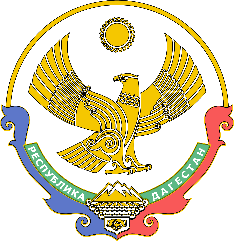 